П О С Т А Н О В Л Е Н И Е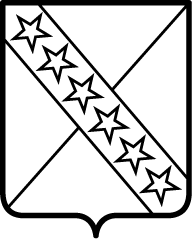 АДМИНИСТРАЦИИ  ПРИАЗОВСКОГО СЕЛЬСКОГО ПОСЕЛЕНИЯПРИМОРСКО-АХТАРСКОГО РАЙОНАот 09.12.2015г.                                                                                            № 293станица ПриазовскаяОб утверждении предельных минимальных (максимальных) параметров земельных участков, предоставляемых гражданам, работающим по основному месту работы по установленным Законом Краснодарского края от 23 июня 2015 года № 3232 – КЗ «Об установлении специальностей и муниципальных образований, на территории которых гражданам, работающим по основному месту работы, предоставляются земельные участки, находящиеся в государственной собственности, в безвозмездное пользование» специальностям	В целях реализации Закона Краснодарского края от 23 июня 2015г. № 3232-КЗ «Об установлении специальностей и муниципальных образований, на территории которых гражданам, работающим по основному месту работы, предоставляются земельные участки, находящиеся в государственной или муниципальной собственности, в безвозмездное пользование», руководствуясь подпунктом 7 пункта 2 статьи 39.10 Земельного кодекса Российской Федерации, Уставом Приазовского сельского поселения Приморско-Ахтарского района, администрация Приазовского сельского поселения Приморско-Ахтарского района п о с т а н о в л я е т:Установить размеры земельных участков, предоставляемых в безвозмездное пользование для индивидуального жилищного строительства на территории Приазовского сельского поселения Приморско-Ахтарского района  гражданам, которые работают по основному месту работы на территории Приазовского сельского поселения Приморско-Ахтарского района по специальностям, установленным в статье 1 Закона Краснодарского края от 23 июня 2015 года № 3232-КЗ «Об установлении специальностей и муниципальных образований, на территориях которых гражданам, работающим по основному месту работы, предоставляются земельные участки, находящиеся в государственной или муниципальной собственности, в безвозмездное пользование»:- минимальный размер – 600 кв. м;- максимальный размер – 2000 кв. м.2. Ведущему специалисту администрации Приазовского сельского поселения Приморско-Ахтарского района Д.А. Сторчак опубликовать настоящее постановление в газете «Ахтарский Телевизионный Вестник» и разместить на официальном сайте администрации Приазовского сельского поселения Приморско-Ахтарского района. 3. Контроль за выполнением настоящего постановления оставляю за собой.4. Постановление вступает в силу со дня его официального опубликования.Исполняющий обязанности главыПриазовского сельского поселения Приморско-Ахтарского района					Н.Н. Медведева